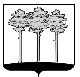 ГОРОДСКАЯ  ДУМА  ГОРОДА  ДИМИТРОВГРАДАУльяновской областиР Е Ш Е Н И Ег.Димитровград   30  октября 2019  года  	   	                                                   № 34/255  .                                Об организации доступа к информации о деятельности Городской Думы города Димитровграда Ульяновской областиВ соответствии с Федеральным законом от 09.02.2009 №8-ФЗ «Об обеспечении доступа к информации о деятельности государственных органов и органов местного самоуправления», Федеральным законом от 27.07.2006  №149-ФЗ «Об информации, информационных технологиях и защите информации», Городская Дума города Димитровграда Ульяновской области третьего созыва решила:1. Утвердить:1.1. Порядок организации доступа к информации о деятельности Городской Думы города Димитровграда Ульяновской области согласно приложению 1 к настоящему решению.1.2. Перечень информации о деятельности Городской Думы города Димитровграда Ульяновской области, размещаемой в информационно-телекоммуникационной сети «Интернет» согласно приложению 2 к настоящему решению.1.3. Положение о подготовке и размещении информации о деятельности Городской Думы города Димитровграда Ульяновской области на официальном сайте Городской Думы города Димитровграда Ульяновской области в информационно-телекоммуникационной сети «Интернет» согласно приложению 3 к настоящему решению.1.4. Требования к технологическим, программным и лингвистическим средствам обеспечения пользования официальным сайтом Городской Думы города Димитровграда Ульяновской области в информационно-телекоммуникационной сети «Интернет» согласно приложению 4 к настоящему решению.2. Признать утратившим силу (отменить) решение Городской Думы города Димитровграда Ульяновской области второго созыва от 25.03.2015 №23/310 «Об утверждении Положения об официальном сайте Городской Думы города Димитровграда Ульяновской области».3. Установить, что настоящее решение подлежит размещению в информационно-телекоммуникационной сети «Интернет», на официальном сайте Городской Думы города Димитровграда Ульяновской области (www.dumadgrad.ru).4. Установить, что настоящее решение вступает в силу со дня, следующего за днем его официального опубликования.5. Контроль за исполнением настоящего решения возложить на Председателя Городской Думы города Димитровграда Ульяновской области А.П.Ерышева.ПРИЛОЖЕНИЕ  1к решению Городской Думы города Димитровграда Ульяновской области третьего созыва от 30.10.2019 №34/255ПоРЯДОКорганизации доступа к информации о деятельностиГородской Думы города Димитровграда Ульяновской области1. Настоящий Порядок устанавливает общие требования к обеспечению доступа граждан (физических лиц) и организаций (юридических лиц) и осуществления контроля за обеспечением доступа к информации о деятельности Городской Думы города Димитровграда Ульяновской области (далее по тексту - Городская Дума) в соответствии с требованиями, установленными Федеральным законом от 09.02.2009 №8-ФЗ «Об обеспечении доступа к информации о деятельности государственных органов и органов местного самоуправления».2. Городская Дума как обладатель информации, если иное не предусмотрено законодательством, вправе:1) разрешать или ограничивать доступ к информации, определять порядок и условия такого доступа;2) использовать информацию, в том числе распространять ее, по своему усмотрению;3) передавать информацию другим лицам по договору или на ином установленном законом основании;4) защищать установленными законом способами свои права в случае незаконного получения информации или ее незаконного использования иными лицами;5) осуществлять иные действия с информацией или разрешать осуществление таких действий.4. Городская Дума при осуществлении своих прав обязана:1) соблюдать права и законные интересы иных лиц;2) принимать меры по защите информации;3) ограничивать доступ к информации, если такая обязанность установлена федеральными законами.3. Ответственным за обеспечение доступа граждан и организации к информации о деятельности Городской Думы является должностное лицо аппарата Городской Думы, в обязанности которого входит подготовка и предоставление информации о деятельности Городской Думы.4. Доступ к информации о деятельности Городской Думы обеспечивается способами, установленными Федеральным законом от 09.02.2009 №8-ФЗ «Об обеспечении доступа к информации о деятельности государственных органов и органов местного самоуправления».5. Информация о деятельности Городской Думы может предоставляться в устной форме и письменной форме, в том числе в виде электронного документа.В случае, если форма предоставления информации о деятельности Городской Думы не установлена, она может определяться запросом пользователя информацией. При невозможности предоставления указанной информации в запрашиваемой форме информация предоставляется в том виде, в каком она имеется в Городской Думе.6. Городская Дума для размещения информации о своей деятельности использует информационно-телекоммуникационную сеть «Интернет» (далее по тексту - сеть «Интернет»), в которой создает официальный сайт с указанием адресов электронной почты, по которым пользователем информации может быть направлен запрос и получена запрашиваемая информация.7. Перечень информации о деятельности Городской Думы, размещаемой в сети «Интернет», определяется решением Городской Думы.Городская Дума наряду с информацией, указанной в абзаце первом настоящей части и относящейся к его деятельности, может размещать в сети «Интернет» иную информацию о своей деятельности с учетом требований законодательства.8. Городская Дума обеспечивает возможность присутствия граждан (физических лиц), в том числе представителей организаций (юридических лиц), общественных объединений, органов государственной власти и органов местного самоуправления на своих заседаниях и заседаниях ее комитетов в соответствии с законодательством Российской Федерации, Регламентом Городской Думы.9. Городская Дума в помещениях, занимаемых Городской Думой, и иных отведенных для этих целей местах размещает информационные стенды и (или) другие технические средства аналогичного назначения для ознакомления пользователей информации с текущей информацией о деятельности Городской Думы.10. По решению Председателя Городской Думы в установленном порядке пользователю информации может быть предоставлена возможность ознакомиться с информацией о деятельности Городской Думы в помещениях, занимаемых Городской Думой.11. Пользователь информации имеет право обращаться в Городскую Думу с запросом как непосредственно, так и через своего представителя, полномочия которого оформляются в порядке, установленном законодательством Российской Федерации.При составлении запроса используется государственный язык Российской Федерации. Возможность использования при составлении запроса в Городскую Думу других языков народов Российской Федерации определяется законодательством Ульяновской области.В случае направления в Городскую Думу запроса, составленного на иностранном языке, к этому запросу прилагается его перевод на русский язык.12. Контроль за обеспечением доступа к информации о деятельности Городской Думы осуществляет Председатель Городской Думы.Ответственность за своевременное предоставление соответствующей информации, ее достоверность и полноту несут должностные лица аппарата Городской Думы, в обязанности которых входит подготовка и предоставление информации о деятельности Городской Думы.Должностные лица аппарата Городской Думы, виновные в нарушении права на доступ к информации о деятельности Городской Думы, несут дисциплинарную, административную, гражданскую и уголовную ответственность в соответствии с законодательством Российской Федерации.Решения и действия (бездействие) Городской Думы и ее должностных лиц, нарушающие право на доступ к информации, могут быть обжалованы в суд.ПРИЛОЖЕНИЕ  2к решению Городской Думы города Димитровграда Ульяновской области третьего созыва от 30.10.2019 №34/255ПЕРЕЧЕНЬинформации о деятельности Городской Думы города Димитровграда Ульяновской области, размещаемой в информационно-телекоммуникационной сети «Интернет»ПРИЛОЖЕНИЕ  3к решению Городской Думы города Димитровграда Ульяновской области третьего созыва от 30.10.2019 №34/255Положение о подготовке и размещении информации о деятельности Городской Думы города Димитровграда Ульяновской области на официальном сайте Городской Думы города Димитровграда Ульяновской области в информационно-телекоммуникационной сети «Интернет»1. Информация о деятельности Городской Думы города Димитровграда Ульяновской области (далее - Городская Дума), подлежащая размещению в информационно-телекоммуникационной сети «Интернет» (далее - сеть «Интернет»), подготавливается и размещается на официальном сайте Городской Думы в сети «Интернет».2. Официальный сайт www.dumadgrad.ru Городской Думы (далее - сайт) является информационной системой общего пользования, размещенной в сети «Интернет», в состав которой входят информационные ресурсы, содержащие информацию о деятельности Городской Думы, необходимую гражданам, государственным и иным органам и организациям для реализации их прав, обязанностей и законных интересов.3. Структура информационных ресурсов сайта определяется Перечнем информации о деятельности Городской Думы, размещаемой в сети «Интернет» (далее - Перечень).4. Информация о деятельности Городской Думы, предназначенная для размещения на сайте, подготавливается должностными лицами аппарата Городской Думы в соответствии с Перечнем и в порядке, определенном настоящим Положением.5. Должностные лица аппарата Городской Думы, в обязанности которых входит подготовка и предоставление информации о деятельности Городской Думы представляют подготовленную в соответствии с частью 4 настоящего Положения информацию руководителю аппарата Городской Думы для размещения на сайте.6. Руководитель аппарата Городской Думы, по мере необходимости, запрашивает дополнительную информацию о деятельности Городской Думы у должностных лиц аппарата Городской Думы, в обязанности которых входит подготовка и предоставление информации о деятельности Городской Думы7. Ответственность за своевременные подготовку и представление руководителю аппарата Городской Думы, информации о деятельности Городской Думы, а также ее полноту и достоверность, возлагается на должностных лиц аппарата Городской Думы, в обязанности которых входит подготовка и предоставление информации о деятельности Городской Думы.8. Ответственность за своевременное размещение информации о деятельности Городской Думы на сайте возлагается на руководителя аппарата Городской Думы.ПРИЛОЖЕНИЕ  4к решению Городской Думы города Димитровграда Ульяновской области третьего созыва от 30.10.2019 №34/255Требования к технологическим, программным и лингвистическим средствам обеспечения пользования официальным сайтом Городской Думы города Димитровграда Ульяновской области в информационно-телекоммуникационной сети «Интернет»1. Технологические и программные средства обеспечения пользования официальным сайтом Городской Думы города Димитровграда Ульяновской области в сети «Интернет» (далее - сайт) должны обеспечивать доступ пользователей для ознакомления с информацией, размещенной на сайте, на основе общедоступного программного обеспечения.2. Для просмотра сайта не должна предусматриваться установка на компьютере пользователей специально созданных с этой целью технологических и программных средств.3. Пользователю должна предоставляться наглядная информация о структуре сайта.4. Технологические и программные средства ведения сайта должны обеспечивать:а) ведение электронных журналов учета операций, выполненных с помощью технологических средств и программного обеспечения ведения сайта;б) ежедневное копирование информации на резервный носитель, обеспечивающее возможность ее восстановления с указанного носителя;в) защиту информации от уничтожения, модификации и блокирования доступа к ней, а также от иных неправомерных действий в отношении такой информации;г) хранение информации, размещенной на сайте, в течение 5 лет со дня ее первичного размещения.5. Информация на сайте должна размещаться на русском языке. Отдельная информация, помимо русского языка, может быть размещена на государственных языках республик, находящихся в составе Российской Федерации, или иностранных языках.Допускается указание наименований иностранных юридических лиц, фамилий и имен физических лиц с использованием букв латинского алфавита.Исполняющий полномочияПредседателя Городской Думы города Димитровграда Ульяновской области                         С.И.СтепаненкоГлава города ДимитровградаУльяновской области	              Б.С.Павленко	№ п/пИнформация о деятельности Городской Думы, размещаемой в сети «Интернет»Исполнитель (соисполнитель), ответственный за подготовку и представление информации о деятельности Городской ДумыСрок подготовки и представления информации для размещения на официальном сайте Городской Думы1. Общая информация о Городской Думе 1. Общая информация о Городской Думе 1. Общая информация о Городской Думе 1. Общая информация о Городской Думе 1.1.Наименование и структура Городской Думы, почтовый адрес, адрес электронной почты (при наличии), номера телефонов приемной Городской ДумыОрганизационный отдел аппарата Городской Думы Не позднее трех рабочих дней со дня внесения изменений  (вступления их в силу) соответствующих сведений (изменений)1.2.Сведения о полномочиях Городской Думы, задачах и функциях комитетов, фракций в Городской Думе и их составах, задачах и функциях аппарата Городской Думы, а также перечень законов и иных правовых определяющих эти полномочия, задачи и функциив части полномочий Городской Думы и перечня правовых актов, определяющих эти полномочия – правовой отдел аппарата Городской Думы,  в части наименований, задач, функций и составов комитетов, фракций и их составах,  а также перечня правовых актов, определяющих эти задачи и функции – организационный отдел аппарата Городской Думы, в части задач и функций аппарата Городской Думы,  а также перечня правовых актов, определяющих эти задачи и функции – руководитель  аппарата Городской ДумыНе позднее трех рабочих дней со дня вступления в силу соответствующих законов и иных правовых актов 1.3. Сведения о Председателе Городской Думы, заместителях Председателя Городской Думы, председателях и заместителях председателей комитетов Городской Думы, руководителях фракций руководителе аппарата Городской Думы, руководителях  и сотрудниках отделов аппарата Городской Думы (должности, фамилия, имена, отчества,  а также при согласии указанных лиц иные сведения о них)Организационный отдел аппарата Городской Думыне позднее трех рабочих дней после дня изменения соответствующих сведений1.4.Информация о персональном составе депутатов Городской Думы действующего созыва: фамилия, имя, отчество депутата, краткая биографическая справка, графики приема избирателей, границы избирательного округаОрганизационный отдел аппарата Городской ДумыВ течение трех рабочих дней с момента изменения информации1.5.Сведения о расходах и доходах, об имуществе и обязательствах имущественного характера депутатов Городской Думы, их супругов и несовершеннолетних детейКонсультант аппарата Городской ДумыЕжегодно, в течение четырнадцати рабочих дней со дня истечения срока, установленного для подачи справок2. Информацию о нормотворческой деятельности Городской Думы2. Информацию о нормотворческой деятельности Городской Думы2. Информацию о нормотворческой деятельности Городской Думы2. Информацию о нормотворческой деятельности Городской Думы2.1.Муниципальные правовые акты, принятые Городской Думой, включая сведения о внесении в них изменений, признании их утратившими силу, признании их судом недействующими, а также сведения о государственной регистрации нормативных правовых актов, муниципальных правовых актов в случаях, установленных законодательством Российской ФедерацииПравовой отдел аппарата Городской Думыне позднее трех рабочих дней со дня официального опубликования решений нормативного характера или подписания решений ненормативного характера2.2.Тексты проектов муниципальных правовых актов, внесенных в Городскую Думу Организационный отдел аппарата Городской ДумыНе позднее трех рабочих дней со дня внесения соответствующего проекта2.3.Информацию о закупках товаров, работ, услуг для обеспечения муниципальных нужд в соответствии с законодательством Российской Федерации о контрактной системе в сфере закупок товаров, работ, услуг для обеспечения государственных и муниципальных нужд;Отдел по бухгалтерскому учету и отчетности аппарата Городской ДумыВ соответствии со статьей 4 Федерального закона от 05.04.2013 №44-ФЗ «О контрактной системе в сфере закупок товаров, работ, услуг для обеспечения государственных и муниципальных нужд»2.4.Формы обращений, заявлений и иных документов, принимаемых Городской Думой к рассмотрению в соответствии с законами и иными нормативными правовыми актами, муниципальными правовыми актамиОрганизационный отдел аппарата Городской ДумыНе позднее трех рабочих дней со дня вступления в силу законов и иных нормативных правовых актов, муниципальных правовых актов, устанавливающих такие формы либо изменяющие их2.5.Порядок обжалования решений, принятых Городской Думой Правовой отдел аппарата Городской ДумыНе позднее трех рабочих дней со дня вступления в силу законов и иных нормативных правовых актов, устанавливающих такой порядок либо изменяющих его2.6.План работы Городской ДумыОрганизационный отдел аппарата Городской ДумыНе позднее трех рабочих дней со дня утверждения соответствующего плана2.7.Текст Регламента Городской ДумыПравовой отдел аппарата Городской ДумыНе позднее пяти рабочих дней со дня вступления в силу правового акта об утверждении Регламента Городской Думы или о внесении в него изменений3. Информация об участии Городской Думы в целевых и иных программах, международном сотрудничестве, включая официальные тексты соответствующих международных договоров Российской Федерации, а также о мероприятиях, проводимых Городской Думой, в том числе сведения об официальных визитах и о рабочих поездках Председателя Городской Думы и официальных делегаций Городской ДумыОрганизационный отдел аппарата Городской ДумыНе позднее одного рабочего дня со дня утверждения регламента проведения мероприятия либо завершения официальных визитов и рабочих поездках Председателя Городской Думы и официальных делегаций Городской Думы4. Тексты официальных выступлений и заявлений Председателя Городской Думы и его заместителейОрганизационный отдел аппарата Городской ДумыНе позднее двух рабочих дней со дня официального выступления или обращения с официальным заявлением5. Статистическая информация о деятельности Городской Думы5. Статистическая информация о деятельности Городской Думы5. Статистическая информация о деятельности Городской Думы5. Статистическая информация о деятельности Городской Думы5.1.Сведения об использовании Городской Думой выделяемых бюджетных средствОтдел по бухгалтерскому учету и отчетности аппарата Городской ДумыЕжеквартально, не позднее 30-го числа месяца, следующего за отчетным кварталом6. Информация о кадровом обеспечении Городской Думы	6. Информация о кадровом обеспечении Городской Думы	6. Информация о кадровом обеспечении Городской Думы	6. Информация о кадровом обеспечении Городской Думы	6.1.Порядок поступления граждан на муниципальную службуКонсультант аппарата Городской ДумыНе позднее семи рабочих дней со дня вступления в силу законов и иных нормативных правовых актов, устанавливающих такой порядок6.2.Сведения о вакантных должностях муниципальной службы, имеющихся в аппарате Городской ДумыКонсультант аппарата Городской ДумыНе позднее трёх рабочих дней после дня принятия решения о проведении конкурса на замещение вакантных должностей муниципальной службы в аппарате Городской Думы6.3.Квалификационные требования к кандидатам на замещение вакантных должностей муниципальной службыКонсультант аппарата Городской ДумыНе позднее семи рабочих дней со дня вступления в силу законов и иных правовых актов, устанавливающих такие требования либо изменяющие их6.4.Условия и результаты конкурсов на замещение вакантных должностей муниципальной службы в аппарате Городской ДумыКонсультант аппарата Городской ДумыНе позднее семи рабочих дней после дня принятия решения о проведении конкурса, определения результатов конкурса6.5.Номера телефонов, по которым можно получить информацию по вопросу замещения вакантных должностей в аппарате Городской ДумыКонсультант аппарата Городской ДумыНе позднее трёх рабочих дней со дня изменения соответствующих сведений6.6.Сведения о расходах и доходах, об имуществе и обязательствах имущественного характера лиц, замещающих должности муниципальной службы в аппарате Городской Думы, их супругов и несовершеннолетних детейКонсультант аппарата Городской ДумыЕжегодно, в течение четырнадцати рабочих дней со дня истечения срока, установленного для подачи справок7. Информация о работе Городской Думы с обращениями граждан (физических лиц), организаций (юридических лиц), общественных объединений, государственных органов, органов местного самоуправления7. Информация о работе Городской Думы с обращениями граждан (физических лиц), организаций (юридических лиц), общественных объединений, государственных органов, органов местного самоуправления7. Информация о работе Городской Думы с обращениями граждан (физических лиц), организаций (юридических лиц), общественных объединений, государственных органов, органов местного самоуправления7. Информация о работе Городской Думы с обращениями граждан (физических лиц), организаций (юридических лиц), общественных объединений, государственных органов, органов местного самоуправления7.1.Порядок и время приема граждан (физических лиц), в том числе представителей организаций (юридических лиц), общественных объединений, государственных органов, органов местного самоуправления, порядок рассмотрения их обращений с указанием актов, регулирующих эту деятельностьОрганизационный отдел аппарата Городской ДумыНе позднее пяти рабочих дней после вступления в силу актов, определяющих соответствующий порядок или изменяющих его, либо двух рабочих дней со дня утверждения графиков приема или внесения в них изменений7.2.Фамилия, имя и отчество руководителя подразделения или иного должностного лица, к полномочиям которых отнесены организация приема граждан (физических лиц), в том числе представителей организаций (юридических лиц), общественных объединений, государственных органов, органов местного самоуправления, обеспечение рассмотрения их обращений, а также номер телефона, по которому можно получить информацию справочного характераОрганизационный отдел аппарата Городской ДумыНе позднее двух рабочих дней со дня изменений соответствующих сведений7.3.Обзоры обращений граждан (физических лиц), в том числе представителей организаций (юридических лиц), общественных объединений, государственных органов, органов местного самоуправления, а также обобщенную информацию о результатах рассмотрения этих обращений и принятых мерахОрганизационный отдел аппарата Городской ДумыНе позднее 10-го числа месяца, следующего за отчетным кварталом, годом8.Сведения о гербе и флаге города Димитровграда, их описание, текст гимна города Димитровграда Ульяновской областиОрганизационный отдел аппарата Городской ДумыВ течение пяти рабочих дней со дня вступления в силу соответствующего решения Городской Думы9.Сведения о муниципальных наградах города Димитровграда и лицах, удостоенных почетного звания «Почетный гражданин города Димитровграда»Организационный отдел аппарата Городской ДумыВ течение пяти рабочих дней со дня вступления в силу соответствующего решения Городской Думы10.Иная информация о деятельности Городской Думы, решение о размещении которой принимается Председателем Городской Думы и оформляется его распоряжениемОрганизационный отдел аппарата Городской ДумыОпределяется соответствующим распоряжением Председателя Городской Думы